UPCOMING MEETING SCHEDULE (APRIL 2022-JULY 2022)Tuesday, April 19, 2022 9:30AM-11:00AMClick here to join the meetingOr call in (audio only): (857) 327-9245 | Phone Conference ID: 576 136 389#Tuesday, May 3, 2022 9:30AM-11:00AMClick here to join the meetingOr call in (audio only): (857) 327-9245 | Phone Conference ID: 576 136 389#Tuesday, May 17, 2022 9:30AM-11:00AMClick here to join the meetingOr call in (audio only): (857) 327-9245 | Phone Conference ID: 576 136 389#Tuesday, May 31, 2022 9:30AM-11:00AMClick here to join the meetingOr call in (audio only): (857) 327-9245 | Phone Conference ID: 576 136 389#Tuesday, June 14, 2022 9:30AM-11:00AMClick here to join the meetingOr call in (audio only): (857) 327-9245 | Phone Conference ID: 576 136 389#Tuesday, June 28, 2022 9:30AM-11:00AMClick here to join the meetingOr call in (audio only): (857) 327-9245 | Phone Conference ID: 576 136 389#Tuesday, July 12, 2022 9:30AM-11:00AMClick here to join the meetingOr call in (audio only): (857) 327-9245 | Phone Conference ID: 576 136 389#Tuesday, July 26, 2022 9:30AM-11:00AMClick here to join the meetingOr call in (audio only): (857) 327-9245 | Phone Conference ID: 576 136 389#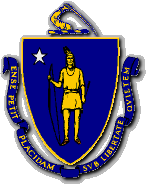 CHARLES D. BAKER         GovernorKARYN E. POLITO       Lt. GovernorThe Commonwealth of MassachusettsExecutive Office of Public Safety and SecurityOne Ashburton Place, Room 2133Boston, Massachusetts 02108Tel: (617) 727-7775TTY Tel: (617) 727-6618Fax: (617) 727-4764www.mass.gov/eopss TERRENCE M. REIDYSecretaryANGELA F.F. DAVISAsst. Undersecretary